БАШКОРТОСТАН  РЕСПУБЛИКАҺЫ                             		  АДМИНИСТРАЦИЯ СЕЛЬСКОГО       СТӘРЛЕБАШ РАЙОНЫ                                                    		ПОСЕЛЕНИЯ СТАРОКАЛКАШЕВ-                              МУНИЦИПАЛЬ 	РАЙОНЫНЫҢ		           			СКИЙ СЕЛЬСОВЕТ                         ИҪКЕ ҠАЛҠАШ АУЫЛ СОВЕТЫ                                       	 МУНИЦИПАЛЬНОГО РАЙОНА                        АУЫЛ БИЛӘМӘҺЕ ХАКИМИӘТЕ     				СТЕРЛИБАШЕВСКИЙ РАЙОН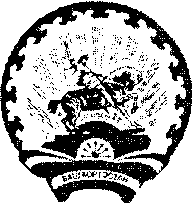 								РЕСПУБЛИКИ БАШКОРТОСТАН      
                                    					   453171, Иҫке Ҡалkаш ауылы, 					  453171, д.Старый КалкашЙәштәр урамы,1а 							  ул. Молодёжная, 1аКАРАР								ПОСТАНОВЛЕНИЕ04 март 2019 й.			№18		     	 	04 марта  2018 г.Об определении мест для торговли живой птицей и другими животными на территории сельского поселения Старокалкашевский сельсовет муниципального района Стерлибашевский район Республики БашкортостанВ связи с необходимостью принятия мер системного характера по предупреждению и пресечению мелкорозничной торговли в не установленных местах, с целью предупреждения заноса возбудителя гриппа птиц на территорию сельского поселения при продаже живой птицы и других животных в соответствии с Федеральным законом Российской Федерации от 06.10.2003 №131-ФЗ«Об общих принципах организации местного самоуправления в Российской Федерации», Указом Президента Российской Федерации от 29.01.1992 №65«О свободе торговли», постановлением Правительства Российской Федерации от 19.01.1998 №55 «Об утверждении Правил продажи отдельных видов товаров, перечня товаров длительного пользования, на которые не распространяется требования покупателя о безвозмездном предоставлении ему на период ремонта или замены аналогичного товара, не подлежащих возврату или обмену на аналогичный товар» администрация сельского поселения Старокалкашевский сельсовет муниципального района Стерлибашевский район Республики Башкортостан ПОСТАНОВЛЯЕТ:1. Определить места для организации нестационарной торговли живой птицей и другими животными на территории сельского поселения:- д.Старый Калкаш ул.Карамалинская ,2а  (возле здания магазина “Пчелка”);-д.Новый Калкаш, ул.Центральная, 2а (возле магазина Стерлитамакской межрайбазы);- д.Баимово, ул.Мажита Гафури, д.24 (напротив бывшей школы );-д.Корнеевка, ул.Кирова, 15 (возле дома Зуевой Х.Ф.);Д.Чегодаевка, ул.Полевая, 14 (возле дома Юшина В.А). 2. Лица, ведущие торговлю живой птицей и другими животными, обязаны в течение одного часа после завершения торговли произвести уборку территории и вывезти отходы, при необходимости провести его санитарную обработку.3. Настоящее  постановление обнародовать в здании Администрации  сельского поселения  Старокалкашевский сельсовет и разместить на официальном сайте Администрации  сельского поселения Старокалкашевский сельсовет муниципального района Стерлибашевский район Республики Башкортостан www.starkalk.ru.4. Контроль  за исполнением  настоящего постановления оставляю за собой.Глава сельского поселения                                        Ф.Г.Кутлушин